                                                                                         РЕЗЮМЕ
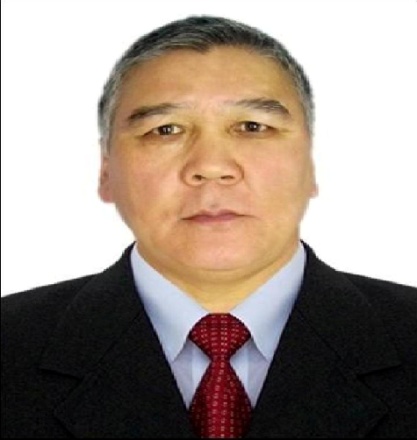                                            Ф.И.О. ШЕРМАТОВ АВАСБЕК ТУРДУБАЕВИЧ Дата и место рождения: 24.01.1953. года, с. Кара- Жыгач, Аксыйского района, Жалал – Абадской области, Кыргызской Республики.НАЦИОНАЛЬНОСТЬ И ГРАЖДАНСТВО: Кыргыз, гр. Кыргызской Республики.ОБРАЗОВАНИЕ: ВЫСШЕЕ, В 1977 окончил филологический факультет ОГПИ ( по спец.русский язык и литература) Диплом Г-С  № 290242, №44 от 04.07.1977 г.педагогический стаж: 35 лет, прочие 10 лет.ПОВЫШЕНИЕ КВАЛИФИКАЦИИ: НЕ однократно, РИУ-1970 год,  г. Фрунзе, 1987- РПКРК г. Фрунзе, ОИУУ – 1989ГОД,г.Ош. С 2002 года постоянное участие на различных курсах, семинарах, тренингах, конференциях в пределах  республики.НАУЧНАЯ РАБОТА: Утверждена тема диссертационной работы в 2005 году. Соискатель кандидата педагогических наук.ОПУБЛИКОВАННЫЕ РАБОТЫ: Одна книга в соавторстве, более 50 публицистических, 2 библиографических, 12 научных статей. За период 5 лет мною опубликованы 3 научных, 4 публицистических статей и опубликованы в различных печатных изданиях КР. ТРУДОВАЯ ДЕЯТЕЛЬНОСТЬ: С 1977 по 1992 годы учитель русского языка и литературы, и.о завуча, зам.директор по воспитательной работе, и, о директора школы, директор коммерческой фирмы, директор областного оздоровительного лагеря, нач. информационно-коммерческого отдела АО, преподаватель,  старший преподаватель, заведующий кафедрой вуза. ( ЖАТИ, ОшГУ 1999-2011ГГ),(С 2008 года) председатель ОФ «ЭМИЛ-ШЕР». Региональный координатор газет «Мугалимдер д\йнъс\», « Классташ» ( с сентября 2012г)ОБЩЕСТВЕННАЯ РАБОТА, ПАРТИЙНАЯ ПРИНАДЛЕЖНОСТЬ: Был членом партии коммунистов , а ныне беспартийный. Общественно  активный ,член «Акыл – эс» интеллектуалов республики, сторонник развития этнопедагогики, за тесное сотрудничество родителей и  общественности в воспитании и образовании подрастающего поколения.Семейное положение: Семейный. Имеет 2х взрослых сыновей, и 3х дочерей. место проживания: город ОШ, пр. А. Масалиева, 94, 3. ТЕЛ (996)773844853, (996)553844853. E-MAIL:AVAS.SHER0153@GMAIL.COM.                                         тактамаФ,И,О. Шерматов Авасбек ТурдубаевичТуулган жылы, к\н\: 24.01.1953  жыл, Кара-Жыгач айылы, Жаёы Жол району, Ош облусу.Атуулдугу, улуту:  Кыргыз, Кыргызской республикасы.Билими, б\ткън окуу жайы,кесиби жылы: Жогорку, 1977 жылы Ош мамлекеттик педагогикалык окуу жайы. Улуттук мектептерде орус тили мугалими. Диплом Г-С № 290242,№44 от 04.07.1977г.Педагогикалык стажы: 30 жылБилимин өркүндөтүүсү: Бир канча жолу,РБЪИ-1979 жылы,г.Фрунзе,1987-РИПРК ж. Фрунзе, ОБӨИ-1989 ж, .Ош шаары. 2002 жылдан баштап « Компьютердик сабаттуулукту жоюуу» (2005), «Психология общения» (2006), ар кандай инновациялык технологиялар, сынчыл ойлоо, жаштарды тарбиялап окутуудагы проблемалар, чеч\\лър облустук, республикалык деёгээлдеги темасындагы семинар, конференцияларга катышкан.Илимий иштери: Илимдин кандидатына талапкер (2005), автордук биримдикте 1 окуу-методикалык корсөтмө (Русский язык, 2009 ж), окуу методикалык макалалар-7, кызматтык даражасы- ага окутуучу.Жарыяланган макалалары:  50- публицистикалык макалалар, 5 биографиялык , 7  илимий макалалар.  Акыркы беш жыл ичинде  3 илимий, 4 публистикалык макала жазып КРнын ар кандай басылмаларында жарыяланды. Эмгек таржымалы: 1977 жылдан 1992 жылга чейин орус тили мугалими, окуу бъл\м\н\н башчысы, мектеп директорунун милдетин аткаруучу, директор. !993-1996 жж Жалал Абад облустук « Медик» лагеринин жетекчиси, «Сыны» коммерциялык менчик ишканасынын директору, 1996-1998 жж Курулуш-оммерциялык «УМРА» АК директорунун орунбасары, 1998-2000 жж ЖАМТИнун «Жалпы илдер кафедрасынын башчысы», 2012-2015 жж республикалык «»Мугалимдер д\йнъс\», «Классташ» басылмаларынын  регионалдык координатору. 2002 жылдан бери ОшМУнин «Орус тилинин практикалык курсу жана тил маданияты» кафедрасынын окутуучусу, ага окутуучусу кызматын аткарып келет.  Коомдук иштерге катышуусу: Мамлекеттик, коомдук иштерде активд\\. Партияда жок. Республикалык «Акыл-Эс» интеллектуалдык коомунун активд\\ м\чъсу. Элдик педагогиканы калыптандыруу, жаштарды тарбиялап окутуудагы приоритетт\\ багыттар, ата-эне, коомчулук, жергиликт\\ бийликтердин келечек муунду тарбилоодогу ролу боюнча массалык маалымат каражаттарында ой-пикирин билдип келет. /й-б\лъл\к абалы: /й-б\лъл\\, Эки бала, \ч кыздын атасы. Жашаган дареги: Ош шары, А.Масалиев проспектиси, 94, 3 б. Тел.(996)3222 21615, (996)773 844 853, (996)553 844 853.E-mail:avas.sher0153 gmail.com.